Kiewa Valley Community Recovery Committee / Group2022 Flood and LandslipExpression of Interest Information Pack  Part 1:	Expression of Interest InformationPart 2:	Frequently Asked QuestionsPart 3:	Nomination Form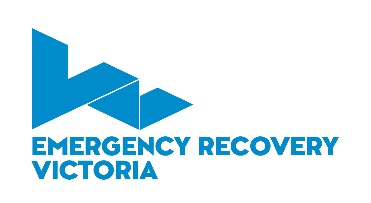 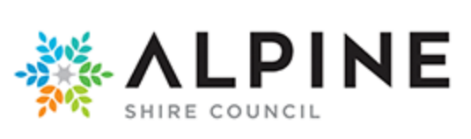 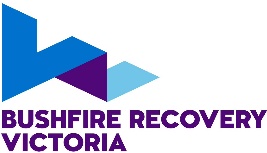 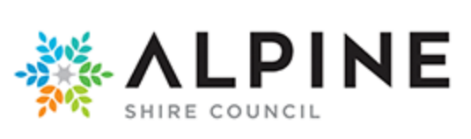 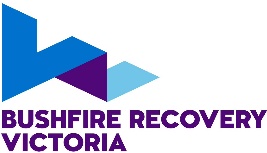 Part 1: Expression of Interest InformationIntroductionAs a result of the widespread impacts of the recent floods and the landslip on Bogong High Plains Road, Alpine Shire Council and Emergency Recovery Victoria are coordinating the formation the Kiewa Valley Community Recovery Committee / Group. The establishment of a Community Recovery Committee (CRC) or Community Recovery Group (CRG) plays a critical part in supporting community-centred recovery, so that affected communities can lead and drive their own recovery processes.The Community Recovery Committee / Group will represent communities across the Kiewa Valley situated within the Alpine Shire, ensuring local knowledge and expertise are front and centre in creating a long term, community-centred recovery plan.This information pack describes what the CRC / CRG will do, how it will be formed and how you can become involved. If you are interested in becoming a member, please complete the nomination form in Part 3 of this Information Pack.What is the difference between a Committee and a Group?CommitteeA committee may be defined as people who are purposely brought together to discuss and deliberate specific matters. A committee generally has more formal governance and meets on a regular basis, with a Chair to lead the meeting and a secretariat to record minutes, actions, and agenda items to share with others outside of the committee. A committee may be made up of individuals who represent the interests of others, such as groups or communities.GroupA group may be defined as people who gather together because they have shared or similar interests. Groups generally have no formal expectations or requirements and individuals may represent themselves. Once formed, it is expected that the group will be supported to make decisions around the format of operation.What will the Community Recovery Committee / Group do?The role of the Committee / Group will give a voice to the broad views and recovery goals of affected communities across the Kiewa Valley in the Alpine Shire and provide a link between these communities, Alpine Shire Council, Emergency Recovery Victoria, and other state government agencies to address their priorities. Specifically, the Committee / Group will plan, coordinate, and lead the recovery process to support recovery efforts in all affected communities.  To achieve this, the Committee / Group may undertake the following activities:engage and consult with affected communities to better understand their recovery needs and listen to their ideas. This includes providing opportunities for minority or otherwise hard-to-reach groups to express their viewsdevelop, implement, and update a Community Recovery Plan that addresses short, medium, and long-term recovery priorities with the support of the Community Recovery Officer (CRO)keep communities informed of recovery issues, plans, and actions arising from the work of the Committee / Group and celebrate successesadvise Alpine Shire Council, Emergency Recovery Victoria, and other funding bodies about the allocation and prioritisation of funding for community projects and initiatives advocate for community recovery needs to relevant agenciesassist with proposals to attract funding and resources to support community recovery projectssupport planning, delivery and monitoring of community recovery activitiesmaintain effective two-way communication on the community recovery process with Alpine Shire Council, Emergency Recovery Victoria, and other important stakeholdersLiaise with the Falls Creek Community Recovery Committee with possibility to work on joint projects that meet the needs of both communities.share experiences and learning with other Community Recovery Committees around Victoriacontribute to evaluation processes that will improve future disaster recovery effortsWho will be the members of the Community Recovery Committee / Group?To ensure the Committee / Group represents the broad cross-section of interests and views of the affected communities, the Committee / Group will aim to include representatives from along the Kiewa Valley situated within the Alpine Shire, which includes, but is not limited to, Bogong Village, Mount Beauty, Tawonga South, Tawonga, Coral Bank, Mongan’s Bridge, Kancoona, Upper Gundowring, and Dederang.  The Committee / Group will also aim to include people who represent different facets of affected communities, which includes, but is not limited to, First Nations peoples, people who are culturally and linguistically diverse, people living with disabilities, senior citizens, families and young people.Committee / Group members will be required to demonstrate that they have an interest in and understand the local community they represent. Ratepayers in the Kiewa Valley who live outside of the Alpine Shire can nominate for the Committee / Group. Committee / Group members should demonstrate that they represent community, but are not necessarily formal representatives of their community, community organisation, or business interest.Each member is expected to provide insight and two-way communication with their whole community and networks.Members of the Committee / Group will choose a Chair from among the Committee / Group members.Membership of the Committee / Group is an unpaid, voluntary role.Alpine Shire Council and Emergency Recovery Victoria will provide support to the Committee / Group, including attending meetings and undertaking secretariat duties. Decisions will be made by the Committee / Group members.Other members from government, agencies and support organisations associated with the recovery may sit on the committee / group to support the community with knowledge and decision making.How will members of the Community Recovery Committee / Group be selected?All interested Committee / Group members will be required to fill out and submit the nomination form in part 3 of this Information Pack. Nominations will be considered by Alpine Shire Council and Emergency Recovery Victoria who will make member appointment recommendations to Alpine Shire Council Councillors. Part 2: Frequently Asked QuestionsHow can I have my say if I don’t want to be on the Community Recovery Committee / Group? The Committee / Group will engage and consult with community members and interest groups to understand recovery needs. The Committee / Group will create a communications plan using a range of old and new technologies and communication processes to allow the community to participate in the community recovery. These opportunities will be advertised locally.	Community members will have opportunities to contact the Committee / Group and give their details so they can participate in any consultation and engagement processes or provide information and suggestions based on their own personal experiences.Will the Community Recovery Committee / Group actually have any influence? 	Community Recovery Committees / Groups are a recognised part of the Victorian disaster recovery system.  Alpine Shire Council and Emergency Recovery Victoria are committed to supporting a community-centred recovery approach that allows communities to lead and drive their own recovery processes, including identifying local recovery needs and priorities. 	The Committee / Group will develop relationships with numerous stakeholders and agencies where the recovery needs and priorities of varying communities can be represented and asserted.
How much money will the Community Recovery Committee / Group have to spend? Community Recovery Committees / Groups are not service providers and do not have funding for projects. They do provide input to inform and can lead project design of initiatives funded by governments, philanthropic organisations, and community appeals and donations.
How often will the Community Recovery Committee / Group meet?The frequency of meetings will be determined by the Committee / Group. The frequency of meetings may vary depending on the issues and level of activity. There may be important periods which require more frequent meetings for a short time. Will the Community Recovery Committee / Group meet in person or online?The delivery of meetings will be determined by the Committee / Group. Alpine Shire Council and Emergency Recovery Victoria will work closely with the Committee / Group to determine the best ways of engaging with local communities to ensure all voices are heard. 
When will the Community Recovery Committee / Group end?The Committee / Group will continue for as long as required. The length of time will depend on the impact of the floods and landslip as well as the needs within the community and might be 12 months or much longer. Individual membership may also evolve over time as members move in and out of the Committee / Group due to personal circumstances or changing needs.  As the recovery needs of the community are met and the Committee / Group feels recovery is no longer required they may choose to cease or continue to support resilience in the community by reforming into a resilience group. This would be done in consultation with and with the support of Alpine Shire Council and Emergency Recovery Victoria.Who will the Community Recovery Committee / Group report to?The Committee / Group reports to Alpine Shire Council and Emergency Recovery Victoria, who will support the Committee / Group to the extent that both agencies are funded and have capacity to deliver its priorities. The Committee / Group will establish and maintain relationships with other agencies it feels is appropriate and useful for the community recovery. Who is the Community Recovery Committee / Group accountable to?	Ultimately the Committee / Group is accountable to the communities of the Kiewa Valley situated in the Alpine Shire.Is Falls Creek developing a Community Recovery Committee / Group?The Falls Creek community will have their own Community Recovery Committee / Group to support the different needs of the Falls Creek communities. It is anticipated that the Falls creek CRC/CRG and the Alpine CRC/CRG may liaise to work on projects or advocate for outcomes that are similar for both communities. The Community Recovery Officer (CRO) will provide secretariat support and guidance to both committees / groups.Part 3: Nomination FormKiewa Valley Community Recovery Committee / GroupName: 
Address: 
Contact email: 
Contact number: Why are you interested in being a member of the Kiewa Valley Community Recovery Committee / Group? (Please limit your response to a maximum of 50 words)Have you been directly affected by the flood and/or landslip? 	Yes		NoIf yes, please describe how you have been affected (Please limit your response to a maximum of 50 words)What is your experience with membership of committees or groups and your capacity to be an effective Community Recovery Committee / Group member? (Please limit your response to a maximum of 50 words)What personal or diverse perspectives will you bring to the Committee / Group as a member? (Please limit your response to a maximum of 50 words)Please indicate your area of interest and/or expertise:Broad community interest, people and wellbeing, and natural environmentBusiness and economyBothIf you indicated broad community interest, people and wellbeing, and natural environment, please complete questions 6, 7 and 8.If you indicated business and economy, please complete questions 9.If you indicated both, please complete questions 6 – 9. Broad community interest, people and wellbeing, natural environment What is your involvement and/or interest in your local community? (Please limit your response to a maximum of 100 words)Do you have community relationships or networks that will support you to identify community recovery needs and communicate information from the Community Recovery Committee / Group back to your community?  Please describe (Please limit your response to a maximum of 100 words)What is your capacity to provide two-way feedback on the needs of people who might experience increased vulnerability as a result of the floods and landslip, including people with a disability, people on low incomes, or people living in isolated areas? (Please limit your response to a maximum of 100 words)Business and economic interestDo you have business sector relationships or networks that will support you to identify business recovery needs and communicate information from the Community Recovery Committee / Group back to the business sector? Please describe (Please limit your response to a maximum of 100 words)Please nominate two Alpine Shire residents, ratepayers, or group who will support your nomination to the Community Recovery Committee / Group.Referee 1Name:Contact phone:Contact email address:Referee 2 Name:Contact phone:Contact email address:
Submitting your nominationTo register your interest in being a member of the Community Recovery Committee / Group, please complete the online nomination here by 1 May 2023.  You will receive a confirmation of your nomination and a timeline for next steps.Questions?Should you have any questions or require additional information about the Community Recovery Committee / Group or this Expression of Interest and Information Pack, please:Visit 	alpineshire.vic.gov.au Email 	em@alpineshire.vic.gov.au Call 	03 5755 0555Privacy information Please note that the information you provide will only be used for the purposes of this Expression of Interest.